 	+	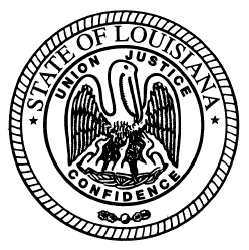   State of Louisiana State Licensing Board for Contractors AGENDACommercial board Meetingaugust 18, 2011ROLL CALL – Ms. Sharon Fabre PLEDGE OF ALLEGIANCE – Mr. Christopher Stuart, MemberINVOCATION & INTRODUCTION – Judge Darrell White, Retired, Hearing OfficerConsider Minutes of the July 21, 2011Commercial Board Meeting.Welcome / Introductions – Mr. Michael McDuff, Executive DirectorNEW BUSINESSJUDGMENT HEARING(S):1.	Air Tite HVAC, LLC,  New Orleans, Louisiana – Consideration of an alleged violation for having an unpaid judgment which was rendered by the First Parish Court, No. 151-313, Parish of Jefferson, State of Louisiana, on the 9th day of June, 2011, holder of commercial contractor’s license number 51584.  Section 115 (C) of the Rules and Regulations of the Board.2.	Englewood Construction, Inc. of Louisiana, Schiller Park, Illinois – Consideration of an alleged violation of having an unpaid judgment which was rendered by the City Court,  No. 2010-06931, Division “A”, City of Baton Rouge, State of Louisiana, on the 1st day of September, 2010, holder of commercial contractor’s license number 50280.  Section 115 (C) of the Rules and Regulations of the Board.3.	Kat’s Kooling A/C & Heating, LLC, Slidell, Louisiana  – Consideration of an alleged violation of having an unpaid judgment which was rendered by the 22nd Judicial District Court, No. 2010-14462, Division “B”, Parish of St. Tammany, State of Louisiana, on the 3rd day of March, 2011, holder of commercial contractor’s license number 45780.  La. R.S. 37: 2158 (A)(9).4.	Work Construction Company, LLC, Mandeville, Louisiana  – Consideration of an alleged violation of having an unpaid judgment which was rendered by the Justice of the Peace Court, Suit No. C-11-270, 4th Ward, Parish of St. Tammany, State of Louisiana, on the 2nd day of May, 2011, Work Construction Company, Incorporated, holder of commercial contractor’s license number 19958 and residential contractor’s license number 82697, and Work Construction Company, LLC, holder of commercial contractor’s license number 45714 (can still be renewed) and residential contractor’s license number 88414. La. R.S. 37:2158 (A)(9).5.	Morales Homebuilders, Inc., Baton Rouge, Louisiana – Consideration of an alleged violation of having an unpaid judgment which was rendered by the 19th Judicial District Court, No. 597483, Division “D”, Parish of East Baton Rouge, State of Louisiana, on the 23rd day of May, 2011, Morales Homebuilders, Inc., holder of commercial contractor’s license number 49018.  Section 115 (C) of the Rules and Regulations of the Board.d.  Compliance Hearing(S): a)	Moss Bay Plumbing Company, LLC., Bossier, Louisiana – Consideration of an  alleged violation for bidding or performing commercial construction without possessing a Louisiana State contractor’s license.  La. R.S. 37:2160 (A)(1).  b)	Gipson’s Enterprise & Contractors, Coushatta, Louisiana – Consideration of an alleged violation for entering into a contract with an unlicensed contractor.  La. R.S. 37:2158 (A)(4).2.	a) 	Brasfield & Gorrie L.L.C., Birmingham, Alabama – Consideration of an alleged violation for entering into multiple contracts with unlicensed contractors. La. R.S. 37:2158(A)(4).  b)	Wayne J. Griffin Electric, Inc., Holliston, Massachusetts – Consideration of an alleged violation for entering into a contract with an unlicensed contractor.  La. R.S. 37:2158 (A)(4).  c)	Cypress Construction & Coating, Inc., Lehigh Acres, Florida – Consideration of an alleged violation for bidding or performing commercial construction without possessing a Louisiana State contractor’s license.  La R.S. 37:2160 (A)(1).  d)	Coburn Contracting, LLC, Prattville, Alabama – Consideration of an alleged violation for bidding or performing commercial construction without possessing a Louisiana State contractor’s license. La. R.S. 37:2160 (A)(1).e)	Eimco Water Technologies, LLC., Salt Lake City, Utah – Consideration of an alleged violations for bidding or performing commercial construction without possessing a Louisiana State contractor’s license. La. R.S. 37:2160 (A)(1).3.	a)	Blount General Contractor, L.L.C., Walker, Louisiana – Consideration of an alleged violation for entering into a contract with an unlicensed contractor.  La. R.S. 37:2158 (A)(4).  b)	W.D. Gee Enterprises, Inc. d/b/a Montgomery Heating & Air Conditioning, Denham Springs, Louisiana – Consideration of an alleged violation for entering into a contract in the “unlicensed name”.  Section 109 of the Rules and Regulations of the Board.4.	a)	Jetton General Contracting, Inc., Paragould, Arkansas – Consideration of an alleged violation for entering into a contract with an unlicensed contractor.  La. R.S. 37:2158 (A)(4). b)	Reliance Flooring, LLC., Herriman, Utah – Consideration of an alleged violation for bidding or performing commercial construction without possessing a Louisiana State contractor’s license.  La. R.S. 37:2160 (A)(1).5.	Advantage Sports & Play, LLC, Baton Rouge, Louisiana - Consideration of an alleged violation for bidding or performing commercial construction without possessing a Louisiana State contractor’s license.  La. R.S. 37:2160 (A)(1).6.	Jeff Ross d/b/a Ross & White Company, Cary, Illinois – Consideration of an alleged violation for bidding or performing commercial construction without possessing a Louisiana 
State contractor’s license.  La. R.S. 37:2163 (A)(4).E.	Act 725 – Settlement Offer(S):	1.	Barcat, LLC	, Shreveport, Louisiana – Consideration of an alleged violation for entering into a contract with an unlicensed contractor. La. R.S. 37:2158 (A)(4).old BUSINESS F.	CONTINUANCES – COMPLIANCE HEARING(S):1.	a)	Twilia Andrews,  Denham Springs, Louisiana – Consideration of an alleged violation for bidding or performing commercial construction without possessing a Louisiana State contractor’s license. La. R.S. 37: 2160 (A)(1).	b)	Industrial Engineering Management, Inc., Baton Rouge, Louisiana - Consideration of an alleged violation for entering into a contract with an unlicensed contractor.  La. R.S. 37:2158(A)(4).	c)	Strategic Plumbing, L.L.C., Baton Rouge, Louisiana - Consideration of an alleged violation for entering into a contract with an unlicensed contractor.  La. R.S. 37:2158 (A)(4).	d)	Donald Kent Poteete, Denham Springs, Louisiana - Consideration of an alleged violation for entering into a contract with an unlicensed contractor.  La. R.S. 37:2158 (A)(4).	e)	Howze’s Mechanical Contracting, Inc., Walker, Louisiana - Consideration of an alleged violation for entering into a contract with an unlicensed contractor.  La. R.S. 37:2158 (A)(4).2.	a) 	Kim Latour d/b/a  Latour & Thomas, LLC., Gonzales, Louisiana - Consideration of an alleged violation for bidding or performing commercial construction without possessing a Louisiana State contractor’s license.  La. R.S. 37:2160 (A)(1).	b)	Elevations Shoring, LLC. New. Orleans, Louisiana - Consideration of an alleged violation for permitting its contractor’s license to be used by another contractor.  La. R.S. 37:2158(A)(5).	c)	Plumbco Mechanical, Inc., Pride, Louisiana – Consideration of an alleged violation for entering into a contract with an unlicensed contractor. La. R.S. 37:2158 (A,4).	d)	Pro Signs & Graphics, LLC. d/b/a Pro Signs & Graphics, Kenner, Louisiana– Consideration of an alleged violation of entering into a contract with an “unlicensed contractor” in the “unlicensed name”. La R.S. 37:2158 (A)(4) and Section 109 of the Rules and Regulations of the Board.	e)	M&N Constructors, L.L.C. d/b/a M&N Constructors, Baton Rouge, Louisiana – Consideration of an alleged violation of entering into a contract with an “unlicensed contractor” in the “unlicensed name”. La. R.S. 37:2158 (A)(4) and Section 109 of the Rules and Regulations of the Board.f)	Mike Worthy d/b/a Mike Worthy Electric, Baton Rouge, Louisiana – Consideration of an alleged violation of entering into a contract with an “unlicensed contractor” in the “unlicensed name”.  La R.S. 37: 2158 (A)(4) and Section 109 of the Rules and Regulations of the Board.G.	REHEARING(S):1.	Haddad-Wylie Industries, LLC (HWI), Pittsburgh, PA – On June 16, 2011, the Commercial Board considered an alleged violation for bidding or performing commercial construction without possessing a Louisiana State contractor’s license. La. R. S. 37:2160 (A)(1).Decision & Civil Penalty Assessed at the June 16, 2011 Commercial Board Meeting:A Motion was made by Mr. Meredith and was seconded by Mr. Crain to find HADDAD-WYLIE in violation. The Motion passed.   A Motion was made by Mr. Meredith and was seconded by Mr. Crain to fine HADDAD-WYLIE 10% of the $242,324.00, plus $500.00 in court costs.  The Motion passed.  2. 	Jones Brother Properties d/b/a Jones Builders, Bowling Green, KY  – On June 16, 2011, the Commercial Board considered an alleged violation for bidding or performing commercial construction without possessing a Louisiana State contractor’s license. La. R. S. 37:2160 (A)(1).	Decision & Civil Penalty Assessed at the June 16, 2011 Commercial Board Meeting:  	A Motion was made by Mr. Meredith and was seconded by Mr. Fenet to find JONES BROTHERS PROPERTIES D/B/A JONES BUILDERS in violation.  The Motion passed.  A Motion was made by Mr. Meredith and was seconded by Mr. Clouatre and Mr. Weston to fine JONES BROTHERS PROPERTIES D/B/A JONES BUILDERS 10% of the total value of the project, plus $500.00 in court costs.  The Motion passed.  H.	COMMITTEE REPORTS:	1.	Report from the Staff -Ms. Dupuy	2.	Building Committee – Mr. Graham	3.	Classification and Testing Committee – Mr. Weston / Mr. Dupuy	4.	Legislative/Rules and Regulations Committee – Mr. Gallo	5.	Act 725 Committee – Mr. Meredith	6.	Finance Committee – Mr. Dupuy 7.	Residential Building Committee – Mr. WestonI.	Consideration of residential applications, home improvement registrations, and residential exemptions as listed and attached to the agenda. (Pages 5-8)J.	Consideration of commercial licensure exemptions as listed and attached to the agenda. (Pages 10-12)K.	Consideration of commercial applications to be approved-pending all requirements met. (Page 14)L.	Consideration of commercial applications to be approved – per Act 725. (Page 16)M.	Consideration of mold applications as listed and attached to the agenda. (Page 18)N.	Consideration of additional classifications as listed and attached to the agenda. (Pages 20-21) O.	Consideration of commercial applications as listed and attached to the agenda.Pending All Requirements Being Met (Pages 23-29 )Regular Commercial Applications  (Pages 30-31  )ADJOURNMENTResidential applicationS for license  (pending all requirements being met)COMPANY NAME	    ALLIGATOR HOME IMPROVEMENTS, LLC234 Londale Drive, Schriever, La  70395BUJOL, CHARLES	24675 Edmund Drive, Plaquemine, LA  70764DEATS DEVELOPMENT, LLC5712 Wilton Drive, New Orleans, LA  70122DK FRAMING SYSTEMS, INC.4444 H. Lively Road, Ponder, TX  76259DYNAMIC CONSTRUCTION & DEVELOPMENT, INC.P. O. Box 7948, Metairie, LA 70010GENBUILT COMPANY, INC.18 Commerce Court, Harahan, LA  70123HAT CREEK LANDSCAPING & PROPERTY MAINTENANCE, LLC                                3433 Highway 190 #170, Mandeville, LA 70471HERO DESIGN & CONSTRUCTION, LLC1030 East 1st Street, DeRidder, LA  70634JLE CONTRACTOR, LLC110 Sunflower Road, Belle Chasse, LA  70037MAC CONSTRUCTION SERVICE, LLC352 22nd Street, New Orleans, LA  70125MARTINEZ, JOSE1289 Woodland Trails, Lake Charles, LA  70611PARISH BUILDERS, LLC4400 Ambassador Caffery Pkwy #A-322, Lafayette, LA  70508PHILLIPS, ANDREW129 Terra Street, Opelousas, LA  70570PLUMBING AND MECHANICAL CONSTRUCTION, LLC30 Driftwood Blvd, Kenner, LA  70065RUSS WILSON CUSTOM CONSTRUCTION, LLC910 East Main Street, Suite 7A, New Iberia, LA  70560SOUTHEAST ROOFING AND CONSTRUCTION, INC.225 Newberry St., Cantonment, FL  32533STRONG CONSTRUCTION, LLC1102 Federal Avenue, Morgan City, LA  70380SUPREME CONSTRUCTION, LLCPO Box 87257, Baton Rouge, LA  70879TSD BUILDERS, INC.4325 Mandeville Street, New Orleans, LA  70122TUGWELL, PHILLIP3164 Petite Lane, Bossier City, LA  71111WILLIAMS, CLIFFORD3021 English Colony Drive, Laplace, LA 70068YAZOO RESTORATIONS, LLC507 State Street, New Orleans, LA  70118APPLICATIONS FOR HOME IMPROVEMENT REGISTRATIONCOMPANY NAME	ACADIAN INSULATION AND SOLAR, LLC	12090 Joiner-Wymer Road, Covington, LA  70433ALLEN'S REMODELING, LLC2324 Stall Drive, Harvey, LA  70058ALVAREZ ROOFING, LLC	2850 Highway 190W Lot 21, Port Allen, LA  70767AMERICAN TECHNOLOGIES INC. OF CALIFORNIA210 Baywood Ave., Orange, CA  92865ASSOCIATED CRAFTSMEN, LLC26657 Todd Drive, Denham Springs, LA  70726BAXTER, APRIL#1 St. Ann Drive Suite 403, Mandeville, LA  70470BAYOU BENGAL, LLC146 MLK Jr. Blvd., Ste. 328, Monroe, GA  30655BAYOU SOLAR, LLC	3349 Ridgelake Drive #108, Metairie, LA  70002BIOTECH, LLC422 Le Violin Road, Lafayette, LA  70506BUCKLES CONSTRUCTION CO., INC.1410 North Jackson Street, Brookhaven, MS  39601BUI INVESTMENTS, LLC1100 Keystone Circle, Bossier City, LA  71111C FREEMAN ENTERPRISES, LLC305 Rosedown Drive, Laplace, LA  70068C. RAY CONSTRUCTION, LLC17044 W Swamp Road, Prairieville, LA  70769CARTAGENA CONSTRUCTION, LLC5400 Florida Avenue, New Orleans, LA  70117D'AQUIN, CHARLES1016 St. Julien Dr. #403, Kenner, LA  70065DECO CONTRACTORS, LLC2211 Hill Street, Alexandria, LA  71301DYNAMIC CONSTRUCTION & DEVELOPMENT, INC.P.O. Box 7948, Metairie, LA  70010EILAND, VICTORPO Box 29588, Shreveport, LA  71149G G CONSTRUCTION AND DESIGN, LLC2851 Johnston Street #122, Lafayette, LA  70503GUILLORY APPLIANCE AND TRANSPORTATION, LLC626 W Lincoln Road, Ville Platte, LA  70586GUY, THOMAS7778 Price Avenue, Baton Rouge, LA  70811HANDAL'S CONSTRUCTION, LLC414 Holy Cross Place, Kenner, LA  70065HOBBS, RICKY534 Shamrock Lane, Many, LA  71449HSR CONSTRUCTION, LLC1244 Long Wood Drive, Baton Rouge, LA  70816JRS CONSTRUCTION, LLC9045 Pertuis Road, St. Amant, LA  70774KIMBROUGH'S POOL PLASTERING, INC3314 Chateau Blvd, Kenner, LA  70065KLV OPERATIONS, LLCPO Box 423, Kenner, LA  70063LONSBERRY CONSTRUCTION, INC.717 West Way, Alexandria, LA  71303MOORE, MICHAEL A. 6284 Providence Place, New Orleans, LA  70126OUTDOOR ARHITECTURAL & ANTIQUE WOOD, LLCPO Box 120, Cade, LA   70519PARADISE PROJECTS, LLC80137 North Willie Road, Folsom, LA  70437PINSON, KYE2090 Roberts Cove Road, Crowley, LA  70526PRECISION HANDYMAN, INC.4845 Jamestown Avenue, Baton Rouge, LA  70808R & R HOME IMPROVEMENT, INC.100 N Main Street, Springhill, LA  71075RENOVAIRE, LLC9000 25th Street, Metairie, LA  70003RICHARD HUNT CONSTRUCTION, LLC26316 Cloverland Road, Lacombe, LA  70445SCHNEIDER HOME IMPROVEMENT, LLC336 Lismore Lane, Covington, LA  70433SMOOTH'S HOME IMPROVEMENT, LLCP. O. Box 2213, Harvey, LA  70059TRADEMARK HOME SOLUTIONS, LLC4840 Highway 22 Suite 1238, Mandeville, LA  70471TRIANGLE ROOFING, LLC563 Hickory Avenue, Harahan, LA  70123TRI-STAR, LLC105 Cove Road, Hemphill, TX  75948WEBB PROFESSIONAL ROOFING SERVICES, LLC2406 Helmsdale Court, Shreveport, LA  71118RESIDENTIAL EXEMPTION REQUESTS 1.	Geodan Construction, Inc., Lacombe, LA    	Application is being made, pending all requirements being met, for a residential license. This firm has held a residential building license and currently holds a commercial license since 1983.2.	Dupree Properties, LLC, Baton Rouge, LA			Application is being made, pending all requirements being met, for residential license.  This firm currently holds a commercial license since 2010.  3. 	Curtis R. Smith Construction, LLC, Shreveport, LA    Application is being made, pending all requirements being met, for a residential license. This firm has held a residential building license since 1996.Commercial Licensure ExemptionRequestsCOMMERCIAL LICENSURE EXEMPTION REQUESTSExemption of Examinations-Based on ReciprocityChoctaw Contracting Solutions, LLC, Choctaw, MS	       Application is being made, pending all requirements being met, for a commercial license with the classification of Electrical Work (Statewide).  This firm has held a license with the Mississippi Board of Contractors since 2008 for the classification of Electrical Work.Continental Construction Co., Inc.-A Tennessee Corporation, Memphis, TN                           Application is being made, pending all requirements being met, for a commercial license with the classifications of Building Construction; Heavy Construction; Highway, Street & Bridge Construction; and Municpal & Public Works Construction.  This firm has held a license with the Tennessee Board for Licensing Contractors since 1970 for the classifications of BC; MU-B; HC-A; HRA-C; E(5).Gulf Services Contracting, Inc., Mobile, AL                        	  Application is being made, pending all requirements being met, for a commercial license with the classification of Demolishing Work.  This firm has held a license with the Alabama State Licensing Board for General Contractors since 1990 for the classifications of BC-Building Construction; D-Demolition; and EV-S Abatement.Orion Building Corporation, Brentwood, TN                           Application is being made, pending all requirements being met, for a commercial license with the classification of Building Construction.  This firm has held a license with the Tennessee Board for Licensing Contractors since 1983 for the classification of Building Construction.Parker Contracting Services, LLC, Laurel, MSApplication is being made, pending all requirements being met, for a commercial license with the classification of Building Construction.  This firm has held a license with the Mississippi Board of Contractors since 2008 for the classification of Building Construction.Exemption of Examinations and the Sixty (60) Days Waiting Period – Based on ReciprocityClear Energy Contracting, LLC, Fayetteville, ARApplication is being made, pending all requirements being met, for a commercial license with the classification of Building Construction.  This firm has held a license with the Arkansas Contractors Licensing Board since 2008 for the classifications of Building Construction; and Specialty: Energy Management.Landmark Construction Services, LLC, Flowood, MSApplication is being made, pending all requirements being met, for a commercial license with the classification of Building Construction.  This firm has held a license with the Mississippi Board of Contractors since 2010 for the classification of Building Construction.Merlin J. Wagner, Sr., Pascagula, MSApplication is being made, pending all requirements being met, for a commercial license with the classifications of Electrical Work (Statewide); and Heat, Air Conditioning, Ventilation Duct Work & Refrigeration.  This firm has held a license with the Mississippi Board of Contractors since 1987 for the classifications of Electrical Work; and HVAC.The Southern Co. of North Little Rock, Inc., North Little Rock, ARApplication is being made, pending all requirements being met, for a commercial license with the classification of Building Construction.  This firm has held a license with the Arkansas Contractors Licensing Board since 2005 for the classifications of Building Construction; and Specialty: Service StationsExemption of the Sixty (60) Days Waiting Period – Based on ReciprocityEZ Enterprises, Inc., Madison, MS 						Application is being made, pending all requirements being met, for a commercial license with the classification of Directional Drilling, Hydro Vacuum Excavation & Air Vacuum Excavation.  This firm has held a license with the Mississippi Board of Contractors since 2006 for the classification of Boring & Tunneling.Exemption of ExaminationsBel-Cage Construction, LLC, Hammond, LA 							Application is being made, pending all requirements being met, for a commercial license with the classification of Municipal & Public Works Construction.			Carnival Brands, Inc., Metairie, LA	       Applications are being made, pending all requirements being met, for a residential and a commercial license with the classifications of Residential Building and Commercial Building Construction.PCL Industrial Construction, Co., Alpharetta, GA	       Applications are being made, pending all requirements being met, for a commercial license with the classifications of Electrical Work (Statewide) and Heavy Construction.Pontchartrain Materials Corporation, LLCApplications are being made, pending all requirements being met, for a commercial license with the classifications of Rigging, House Moving, Wrecking, & Dismantling, Raising & Leveling of Residences and Buildings; and Demolishing Work.RML Corporation, Gretna, LA	       Application is being made, pending all requirements being met, for a commercial license with the classification of Building Construction.Reginald Raymond Bajoie, Gonzales, LA	       Application is being made, pending all requirements being met, for a commercial license with the classification of Building Construction.Schexnaydre Restoration & Construction, LLC, Gonzales, LA	       Application is being made, pending all requirements being met, for a commercial license with the classification of Building Construction.Stritzinger Construction, LLC, Covington, LA 					Application is being made, pending all requirements being met, for a commercial license with the classifications of Building Construction; Electrical Work (Restricted); and Mechanical Work (Restricted).Susie’s Floors by Design of Winn, LLC, Winnfield, LA 					Application is being made, pending all requirements being met, for a commercial license with the classification of Residential Building Construction.T.A. Held Construction Company, LLC, Kenner, LA	       Application is being made, pending all requirements being met, for a commercial license with the classifications of Building Construction; Mechanical Work (Restricted); and Electrical Work (Restricted).U. N. National Construction, LLC, Marrero, LA 							Application is being made, pending all requirements being met, for a commercial license with the classifications of Building Construction; Heavy Construction; Highway, Street & Bridge Construction; Municipal & Public Works Construction.	Exemption of Examination and the (60) Days Waiting PeriodFibrwrap Construction Services, Inc., Chesterfield, MOApplication is being made, pending all requirements being met, for a commercial license with the classifications of Heavy Construction; and Municipal & Public Works Construction.	Exemption of (60) Days Waiting PeriodJ. T. Builders, Inc., Las Vegas, NV					Application is being made, pending all requirements being met, for a commercial license with the classification of Furnishing Labor Only.West Advanced Technologies, Inc., Orlando, FL					Application is being made, pending all requirements being met, for a commercial license with the classification of Automatic Gate Installation.Exemption of Examinations and the (120) Days Waiting Period				Imani Construction, LLC, New Orleans, LA						Application is being made, pending all requirements being met, for a residential license with the classification of Residential Building Construction.Robins & Morton Group, Birmingham, AL						Application is being made, pending all requirements being met, for a commercial license with the classification of Building Construction.COMMERCIAL APPLICATIONS TO BE PRESENTED TO THE BOARD ON 8/18/11 AND APPROVED PENDING ALL REQUIREMENTS BEING METCommercial Application(s) to be presented to the Board and approved pending all requirements being metCompany Name/Classifications						  	         	               Watermark Restoration, Inc., Birmingham, AL    				             	Application is being made, pending all requirements being met, for a commercial license with the classification of Building Construction.COMMERCIAL APPLICATIONS TO BE PRESENTED TO THE BOARD ON 8/18/11 AND APPROVED PENDING –PER ACT 725COMMERCIAL APPLICATIONS TO BE PRESENTED TO THE BOARD ON 8/18/11 AND APPROVED PENDING –PER ACT 725Gary Martin Marine Services, LLC, Violet, LA 	This firm is applying for a contractor's license for the classification of 7-725 Electrical Work (Restricted) – St. Bernard parish.  This firm is requesting that its application be approved pending all requirements being met.LaJaunie’s AC/Electrical Repair, LLC, Thibodaux, LA 	This firm is applying for a contractor's license for additional classification of 7-725 Electrical Work (Restricted) and Mechanical Work (Restricted) – Terrebonne, & Lafourche, parishes.  This firm is requesting that its application be approved pending all requirements being met.Terracina’s Cooling & Heating, LLC, Schriever, LA 	This firm is applying for a contractor's license for additional classification of 7-725 Mechanical Work (Restricted) – Terrebonne, Lafourche, & St. Mary parishes.  This firm is requesting that its application be approved pending all requirements being met.MoldRemediation Applications MOLD REMEDIATION APPLICATIONSCOMPANY NAME/CLASSIFICATION	   ASBESTOS – LEAD ENVIRONMENTAL, INC.	50 E. 3rd Street Suite CKenner, LA  70062BIG YELLOW CONSTRUCTION, LLC	2204 Milan StreetNew Orleans, LA  70115BRUIN, LLC252 Halfway Tree RoadBaton Rouge, LA  70810SIBLEY CONSTRUCTION SERVICES, INC.2111 West Pinhook StreetLafayette, LA  70508ADDITIONAL CLASSIFICATIONSAdditional classifications(Passed required exams)Company Name/Classification	  Lic. No.AL SANCHEZ CONSTRUCTION, LLC								50134SPECIALTY:  RIGGING, HOUSE MOVING, WRECKING 	& DISMANTLING											ACA MECHANICAL /INDUSTRIAL, LLC  							432SPEICALTY:  SOLAR ENTERGY EQUIPMENTAPC CONSTRUCTION, LLC									51053	SPECIALTY: COASTAL RESTORATION & HABITAT ENHANCEMENT				BLAYLOCK HTG. & AIR, INC.									39503	SPECIALTY: SOLAR ENERGY EQUIPMENT							BOURQUE, DONALD J.									20815	ADD: MECHANICAL WORK (STATEWIDE)							BRUCE CONSTRUCTION & MAINTENANCE, LLC						55332	SPECIALTY: EARTHWORK, DRAINAGE AND LEVEES						DAL-CO, LLC											37948SPECIALTY: CLEARING, GRUBBING AND SNAGGING	DELTA FLOORING, INC.  									15314SPECIALTY:  STONE, GRANITE, SLATE, RESILIENT FLOOR INSTALLATIONS, CARPETINGDOX MAINTENANCE, LLC									50230ADD: MECHANICAL WORK (STATEWIDE)						EROSION EXPERTS, INC.									55035SPECIALTY:  DEMOLISHING WORK; SPECIALTY: OILFIELD CONSTRUCTION		ESP CONTRACTORS, LLC									55019SPECIALTY:  DEMOLISHING WORK							EXCEL MODULAR SCAFFOLD AND LEASING CORPORATION				51769SPECIALTY:  INSULATION (COMMERCIAL AND INDUSTRIAL				EXPRESS PLUMBING, LLC									53964ADD:  MECHANICAL WORK (STATEWIDE)GRAY TWO CONSTRUCTION, LLC								44337SPECIALTY: PERMANENT OR PAVED HIGHWAYS AND STREETS (ASPHALT SURFACE TREATMENT)	GREENSOUTH ENERGY, LLC									54599SPECIALTY:  SOLAR ENERGY EQUIPMENT	HARRELL, CLARENCE									51841ADD: ELECTRICAL WORK (STATEWIDE)	HDR CONSTRUCTORS, INC.									47388ADD: HEAVY CONSTRUCTION				INCO SERVICES, INC.										21159ADD: ELECTRICAL WORK (STATEWIDE)		INFINITY CONSTRUCTION SERVICES, LLC							55424SPECIALTY:  SOLAR ENTERGY EQUIPMENTMCTIRE, CHRISTOPHER									54211ADD: BUILDING CONSTRUCTIONM & N OF ALABAMA, LLC 									54293SPECIALTY:  COASTAL RESTORATION AND HABITAT ENHANCEMENT			P&J CONTRACTING OF LOUISIANA, LLC							46657ADD: MUNICIPAL AND PUBLIC WORKS CONSTRUCTIONPINTAIL CONTRACTING SERVICES, LLC							50020ADD: MUNICIPAL AND PUBLIC WORKS CONSTRUCTIONPLUM-CO, LLC										55267	SPECIALTY:  SOLAR ENERGY EQUIPMENT	SHORELINE MARINE, LLC									55212ADD:  HEAVY CONSTRUCTION	TIM CLARK CONSTRUCTION, LLC 								50134SPECIALTY:  SOLAR ENTERGY EQUIPMENTTRANE U.S. INC.										33486ADD:  ELECTRICAL WORK (STATEWIDE)	W GROUP, INC.										50739SPECIALTY: RIGGING, HOUSE MOVING, WRECKING & DISMANTLING	COMMERCIAL APPLICATIONSCOMMERCIAL APPLICATIONS FOR LICENSE(Pending all requirements being met)Company Name/Classification								           A&M PLUMBING, LLC8531 Grover Place, Shreveport, LA  71115	PLUMBING (STATEWIDE)A. R. LAY CONSTRUCTION, LLCP.O. Box 5300, Tyler, TX  75712BUILDING CONSTRUCTIONACADIANA COOLING & HEATING REFRIGERATION, LLC1530 Hwy. 90, Patterson, LA  70392	MECHANICAL WORK (STATESIDE)ADVANCED DIGITAL SOLUTIONS, LLC OF INDIANA201 N. Main Street, Catawba, NC  28609SPECIALTY:  TELECOMMUNCATIONSAFFORDABLE ASPHALT PAVING, INC.5696 CR 1143, Tyler, TX  75704	SPECIALTY: PERMANENT OR PAVED HIGHWAYS AND STREETS (ASPHALT SURFACE TREATMENT)AIMM TECHNOLOGIES, INC.801 Highway 146 North, Texas City, TX  77590SPECIALTY: CHEMICAL CLEANING, HYDRY BLASTING, PUMPING WASTEALLIGATOR HOME IMPROVEMENTS, LLC234 Longdale Drive, Schriever, LA  70395	BUILDING CONSTRUCTIONAMERIPIX, LLC	24480 N. Benville Road	, Picayune, MS  39466	HIGHWAY, STREET AND BRIDGE CONSTRUCTIONARLEIGH HAYS, LLC	2330 Edenborn Avenue Unit 106, Metairie, LA  70001ELECTRICAL WORK (STATEWIDE)ASBESTOS-LEAD-MOLD ENVIRONMENTAL, INC.50 E. 3rd Street Suite C, Kenner	, LA  70062	SPECIALTY:  ASBESTOS REMOVAL AND ABATEMENTBARRIGA CONSTRUCTION, LLC1835 Star Board Apt-B, Baton Rouge, LA  70820	SPECIALTY: DRY WALL; SPECIALTY: LATHING, PLASTERING AND STUCCOINGBASIC SERVICES, LLC37080 Twin Oaks Drive, Denham Springs, LA  70706	SPECIALTY: EARTHWORK, DRAINAGE AND LEVEES; SPECIALTY: CONCRETE (EXCLUDING HIGHWAYS, STREETS, BRIDGES & UNDERWATER WORK)BENCHMARK INDUSTRIAL SERVICES, INC. OF TEXAS	P.O. Box 931, Kilgore, TX  75663	SPECIALTY: MINING, MINESHAFT, SLOPE REPAIRS &CONSTRUCTIONBERTEL CONSTRUCTION, LLC5555 Canal Boulevard Suite 2, New Orleans, LA	  70124	BUILDING CONSTRUCTIONBIG SERVICES, INC.	812 Athens Road, Crawford, GA  30630	BUILDING CONSTRUCTIONBRIGHT LIGHT ELECTRIC, LLC10303 Carter Hills Avenue, Denham Springs, LA  70726	ELECTRICAL WORK (STATEWIDE)BROWNIE COMPANIES OF LA, INC.	4700 Highway 22 Suite 9 #500, Mandeville, LA  70471BUILDING CONSTRUCTIONCABLE-LOCK FOUNDATION REPAIR, INC.3101 Laplace Lane, Laplace, LA 70068	SPECIALTY: FOUNDATIONS & PILE DRIVINGCALIPER BUILDING SYSTEMS, LLC	225 Third Avenue NW, 	Hutchinson, MN  55350	SPECIALTY:  ROOFING, SHEET METAL AND SIDINGCEDAR RIDGE GENERAL CONTRACTING, LLC	P.O. Box 1689	Woodward, OK  73802	BUILDING CONSTRUCTIONCENTRAL ASPHALT CO., INC.	1208 National Street, Vicksburg	, MS  39180	HIGHWAY, STREET AND BRIDGE CONSTRUCTIONCHRISTOPHER A. SALVADOR CONSTRUCTION, LLC	2402 Misty Wood Street, Lake Charles, LA  70605	BUILDING CONSTRUCTIONCLARK, WILLIAM	19651 Descartes, Foothill Ranch, CA  92610	BUILDING CONSTRUCTIONCLIMATE CONTROL REFRIGERATION, LLC	1418 Lee Drive, Thibodaux, LA	  70301	MECHANICAL WORK (STATESIDE)COASTAL MECHANICAL SERVICES, LLC	394 East Drive, Melbourne, FL  32904	MECHANICAL WORK (STATESIDE)COBURN CONTRACTING, LLC	2168 Country Road 57, Prattville, AL  36067	SPECIALTY: UNDERGROUND ELECTRICAL CONDUIT INSTALLATIONCREEK ELECTRIC, INCORPORATED	2811 W. Pawnee, Wichita, KS  67213	ELECTRICAL WORK (STATEWIDE)CSC TRUCKING, LLC	15049 West Beaver, Pride, LA  70770	BUILDING CONSTRUCTIOND.A.S. LIFTS & ELEVATOR SERVICES, LLC	4711 St. Bernard Avenue, New Orleans, LA  70122	SPECIALTY: ELEVATORS, DUMBWAITERS AND ESCALATORSDECO CONTRACTORS, LLC	2211 Hill Street, Alexandria, LA  71301	BUILDING CONSTRUCTIONDOUBLE J ENVIRONMENTAL SERVICES, LLC	P.O. Box 322, Walker, LA  70785	SPECIALTY: ASBESTOS REMOBAL AND ABATEMENTDYNAMIC DOOR, INC.21449-4 Marion Lane, Mandeville, LA  70471SPECIALTY:  DOORS, DOOR FRAMES, DOOR HARDWARE & OPERABLE WALLSENVIRONMENTAL PROTECTION ASSOCIATES OF RUSSELLVILLE, INC.#9 Remington Cove, Little Rock	, AR  72204	SPECIALTY:  ASBESTOS ABATEMENT AND REMOVAL FIRE TECH SALES & SERVICE, LLC	P.O. Box 513, Port Allen, LA  70767	MECHANICAL WORK (STATESIDE)FIREFIGHTERS LANDSCAPE & DESIGN, LLC14115 Inwood Road, Dallas, TX	  75244	SPECIALTY: LANDSCAPING GRADING, & BEAUTIFICATION; SPECIALTY: IRRIGATION &WASTEWATER SYSTEMS AND PUMPSFRASIER, GORDON	838 Billy CY Road, Gryason, LA 71435PLUMBING (STATEWIDE)GARM, LLC15500 Ben Lloyd Drive, Raleigh, NC  27604BUILDING CONSTRUCTIONGENERAL PHYSICS CORPORATION6095 Marshalee Drive Suite 300	, Elkridge, MD	21075SPECIALTY:  INDUSTRIAL PIPING; SPECIALTY: INSTALLATION OF EQUIPMENT, MACHINERY & ENGINESGEORGE BUZZELL HOME THEATER SECURITY AND COMMUNICATIONS, LLC3246 Westervelt Avenue, Baton Rouge, 	LA  70820	SPECIALTY:  TELECOMMUNICATIONGRACIANO CORPORATION	209 Sigma Drive, Pittsburgh, PA  15238	SPECIALTY: MASONRY (LABOR ONLY)H. BODDEN RENOVATIONS, LLC	1101 Friederichs Street, Gretna, 	LA  70053	SPECIALTY: RIGGING, HOUSE MOVING, WRECKING AND DISMANTLINGHARRIS AND STROY GENERAL CONTRACTORS LLC	2017 Bey Street	, Bossier City, LA  71112	HEAVY CONSTRUCTIONHIGGINBOTHAM, PAUL	16875 63rd Road, North Loxahatchee, FL  33470	BUILDING CONSTRUCTIONINTERFACE CONTRACTING, LLC	33701 Clinton Allen Rd	, Denham Springs, LA  70726BUILDING CONSTRUCTION; HIGHWAY, STREET & BRIDGE CONSTRUCTION; SPECIALTY: FOUNDATIONS & PILE DRIVINGJ HERBERT CORPORATION	1751 S. John Young Parkway, Kissimmee, FL  34741	SPECIALTY: CRANE MANUFACTURING, ERECTION, INSTALLATION & SERVICESJADE GROUP, INC.	1870 Buford Hwy., Duluth, GA	30097	BUILDING CONSTRUCTIONJEWEL CONSTRUCTION, LLC	1555 Wells Island Road	, Shreveport, LA  71107	SPECIALTY: CLEARING, GRUBBING AND SNAGGING;  SPECIALTY: OILFIELD CONSTRUCTIONKEVIN MASONRY, LLC	7516 Patricia Street, Arabi, LA	70032	SPECIALTY: MASONRY, BRICK AND STONEKLING'S HEATING & AIR, LLC14148 Hwy 431, St. Amant, LA	70774MECHANICAL WORK (STATESIDE)KNOCK OUT ELECTRIC LLC	2104 Golfview Drive, LaPlace, LA  70068	ELECTRICAL WORK (STATEWIDE)KOVACH, INC.	3195 W. Armstrong Place, Chandler, AZ  85286	SPECIALTY: ROOFING, SHEET METAL AND SIDINGLAVILLE CONSTRUCTION, LLCP.O. Box 1126, Walker, LA  70785BUILDING CONSTRUCTIONLENARD SERVICES, LLC	P.O. Box 517, West Monroe, LA  71294SPECIALTY: EARTHWORK, DRAINAGE AND LEVEESLL ELECTRICAL SERVICES, LLC	22327 Quail Hollow, Loranger, LA  70446	ELECTRICAL WORK (STATEWIDE)M.E. ELLIS CONSTRUCTION, LLC	605 Lynn Avenue Suite C, Long Beach, MS  39560	BUILDING CONSTRUCTIONMARKETING ASSOCIATES, INC. OF NC	P.O. Box 6007, 	Mt. Airy, NC  27030	HIGHWAY, STREET AND BRIDGE CONSTRUCTIONMCCREERY, MICHAEL	6955 East Commerce, Odessa, TX  79762	HEAVY CONSTRUCTION MISSISSIPPI PAVING AND CONSTRUCTION, INC.3353 Highway 82 West, Maben, MS 39750HIGHWAY, STREET & BRIDGE CONSTRUCTIONMS ELECTRIC, LLC	P.O. Box 1736, Prairieville, LA  70769	ELECTRICAL WORK (STATEWIDE)N.G. PAINTING, L.P.	1225 Bandera Hwy. Suite A2, Kerrville, TX  78028	SPECIALTY: PAINTING AND COATING (INDUSTRIAL AND COMMERCIAL)NOVINIUM, INC.	34110 9th Avenue S. Suite B, Federal Way, WA   98003	ELECTRICAL WORK (STATEWIDE)PEBCOR CORPORATION	2002 Quincy Street, Dallas, TX  75212	SPECIALTY: ORNAMENTAL IRON AND STRUCTURAL STEEL ERECTION, STEEL BRIDGESPINTAIL PLUMBING, LLC	150 Alfred Duhon Road	, Lake Charles, 	LA  70607	PLUMBING (STATEWIDE)PRIME RETAIL SERVICES, INC.135 Maple Street Suite 200, Gainesville, GA  30501	BUILDING CONSTRUCTIONRAFFERTY CONSTRUCTION, INC.	6079 E. 300 South, Franklin, IN  46131	BUILDING CONSTRUCTIONRAMOS, MIGUEL	1201 Airline Park, Metairie, LA	70003	MECHANICAL WORK (STATESIDE)REDIRON ERECTORS, LLC	7375 Cherrydale Drive, 	Denham Spings	, LA  70706	BUILDING CONSTRUCTION; SPECIALTY:  PAINTING AND COATING (INDUSTRIAL AND COMMERCIAL)RELIANCE FLOORING, LLC	5367 Emmeline Drive, Herriman, UT  84096	SPECIALTY: FLOORING AND DECKINGRIVER CITY ERECTORS, LLCP.O. Box 246, Rossville, TN  38066	BUILDING CONSTRUCTIONRON'S DRYWALL, INC.	4411 Bee Ridge Road, Sarasota, FL  34233	SPECIALTY: DRY WALLS.E.H ELECTRICAL SERVICES, LLC	P. O. Box 870164, New Orleans	, LA  70187	ELECTRICAL WORK (STATEWIDE)S2W CONTRACTING, LLC	136 Miramar Circle, Weatherford, TX  76085	SPECIALTY: GENERATORS, ROTARY EQUIPMENT, COMPRESSOR PUMPS, VESSELS, INDUSTRIAL ENGINES AND CONTROLSSAMSON ELECTRIC, LLC1776 Southland Court, Baton Rouge, LA  70810	ELECTRICAL WORK (STATEWIDE)SHADDAY CONSTRUCTION AND ELEVATION, INC.	520 Helios Avenue, Metairie, LA  70005	BUILDING CONSTRUCTIONSILVER BACK ENTERPRISES, INC.	435 Wyandotte Street, Shreveport, LA  71101	HIGHWAY, STREET AND BRIDGE CONSTRUCTIONSMI COMPANIES GLOBAL, INC.P. O. Box 169, Centerville, LA 70538BUILDING CONSTRUCTION; SPECIALTY:   PAINTING AND COATING (INDUSTRIAL AND COMMERCIAL)SPARTAN CONTRACTING, LLC	627 Dumont Avenue, Campbell, OH  44405	SPECIALTY: PAINTING AND COATING (INDUSTRIAL AND COMMERCIAL); SPECIALTY: LEAD BASED PAINT ABATEMENT AND REMOVALSPORTS TURF SPECIALIST, LLC	16257 Turf Grass Road, Welsh, LA 70591	SPECIALTY: LANDSCAPING, GRADING & BEAUTIFICATIONSTEELE-R DEVELOPMENT, LLC	120 Innwood Drive, Covington, 	LA  70433	BUILDING CONSTRUCTIONSUSEJ CONSTRUCTION, LLC	1545 Line Avenue Suite 330, Shreveport, LA	71101	SPECIALTY:  EARTHWORK, DRAINAGE AND LEVEESSUSTAINABLE GREEN CONSTRUCTION LLC	131 North Murant Street, New Orleans, LA  70119	ELECTRICAL WORK (STATEWIDE)SUTTON, RONALD	1018 Peniston, New Orleans, LA  70115	ELECTRICAL WORK (STATEWIDE)SYLVAN CONSTRUCTION INCORPORATED1515 South Salcedo Street Suite 214, New Orleans, LA	70125	SPECIALTY: FRAMINGTAC MAINTENANCE, LLC	3805 Gilbert Drive, Shreveport, LA  71104	BUILDING CONSTRUCTIONTC DIRECTIONAL DRILLING, LLC	143 Woodside Lane, Crowley, LA  70526	SPECIALTY: DIRECTIONAL DRILLING; SPECIALTY: HYDROTERRABUILD USA, INC.659 Auburn Avenue. Suite 158, Atlanta, GA  30312ATLANTA, GA 30312BUILDING CONSTRUCTION; HIGHWAY, STREET AND BRIDGE CONSTRUCTION; HEAVY CONSTRUCTION; MUNICIPAL AND PUBLIC WORKS CONSTRUCTIONTEX OP CONSTRUCTION, LP	P.O. Box 427, Roanoke, TX  76262	SPECIALTY: CONCRETE ASPHALT BREAKING, CRUSHING RUBBLIZING, RECYCLING RECLAMATIONTEXAS HIGHWAY MAINTENANCE, LLC	3808 Knapp Road, Pearland, TX  77581	SPECIALTY: PERMANENT OR PAVED HIGHWAYS AND STREETS (CONCRETE)TOTAL ENERGY SOLUTIONS, LLC	36376 Hwy. 30, Geismar, LA  70734	ELECTRICAL WORK (STATEWIDE)TRIPLE D.J. SAW CUTTING & CORES, INC.	P. O. Box 1795	, Kennesaw, GA  30156	MUNICIPAL AND PUBLIC WORKS CONSTRUCTIONUTILISOUTH, INC.	107 W. King Street, Dalton, GA  30720	SPECIALTY: PIPEWORK (SEWER), SPECIALTY: PIPEWORK (STORM DRAINS)UTILITY SERVICES ASSOCIATES, LLC	3635 River Road, Theodore, AL	  36582	SPECIALTY: INSTALLATION TEST, RECALIBRATION, AND REPAIR OF METERSWILLIAMS, CLIFFORD	3021 English Colony Drive, Laplace, LA  70068	BUILDING CONSTRUCTIONWILLIAMS, HAROLD	290 Hwy. 134, Epps, LA  71237	SPECIALTY:  MASONRY, BRICK AND STIONEWS HOMES, LLC	23293 Hinson Road, Holden, LA  70744	BUILDING CONSTRUCTIONCOMMERCIAL APPLICATIONS FOR LICENSE(READY FOR BOARD APPROVAL ALL REQUIREMENTS MET)COMPANY NAME/CLASSIFICATIONAdvanced Climate Solutions, LLC960 Nelson Road, Robeline, LA  71469MECHANICAL WORK (STATEWIDE)Alexander Contractor Services, LLCP. O. Box 1330, Gonzales, LA  70707BUILDING CONSTRUCTIONAll Phase Plumbing, LLC233 Symphony Place, Duson, LA  70529PLUMBING (STATEWIDE)ARMSTRONG ELEVATION AND SHORING, llC1789 Wedgwood Drive, Harvey, LA  70058SPECIALTY:  RAISING AND LEVELING OF RESIDENTIAL & BUILDINGSCoast Drapery Services, Inc.6165 South Valley View Blvd. Suite G, Las Vegas, NV  89118sPECIALY: wINDOW tINTING, bLINDS, dRAPES, TREATMENTS, SCREENS, AWNINGS, SHUTTERS, HURRICANE PROTECTIVE COVERSContracting Enterprises, IncP. O. Box 13725, Roanoke, VA  24036eLECTRICAL wORK (STATEWIDE)Desormeaux’s A/C & heating, LLC204 W. Marqist Street, Kaplan, LA  70548mechanical work (statewide)Foch and Electrical Company, LLC1304 Saint Louis Street, Scott, LA  70583electrical work (statewide)Gobert Construction, LLCP. O. Box 315, Opelousas, LA  70571building constructionGroup 21, LLC200 Beaullieu Drive, Suite 9 B2, Lafayette, LA  70508heavy construction; municpal and public works construction; specialty: EARTHWORK, DRAINAGE AND LEVEESHagemeyer north Amercia, Inc.5265 Gateway Drive, Geismar, LA  70734electrical work (statewide)LA Commercial Contracts, LLC309 Maxine Blvd., Gray, LA  70359building construction; highway, street & bridge Construction; MUNICIPAL AND PUBLIC WORKS CONSTRUCTIONLakeshore Roofing and Construction, Inc.p. O. box 3105, Covington, LA  70434building construction; mechanical work (statewide); plumbing (statewide)Marques Countertops, Inc.P. O. Box 51114, Slidell, LA  70461specialty: fabricate and install specialized countertops and surfaces Palomar Modular Buildings, LLCP. O. Box 909, Dallas, TX  75123BUILDING CONSTRUCTIONRCP-3 Enterprises, LLC3900 Fairmont Drive, New Orleans, LA  70122 ELECTRICAL WORK (STATEIDE)Roofing by Martinez, LLC115 Mayo Road, Shreveport, LA  71106SPEICALTY: ROOFING AND SHEET METAL SIDINGSibley Construction Services, Inc.2111 West Pinhook Street, Lafayette, LA  70508BUILDING CONSTRUCTIONSPEC Construction, Inc.707 E. McKay Street, Overton, TX  75684SPECIALTY: RAILROADSST. Clair Eddie37001 Twin oaks Drive, Denham Springs, LA  70706ELECTRICAL WORK (STATEWIDE)